Побочные действия лекарств К сожалению не каждому известно, что лекарства могут не только лечить, но и вызывать неблагоприятные реакции в организме. В инструкциях по применению лекарственных средств отдельной строкой перечисляются все возможные нежелательные эффекты.Согласно определению ВОЗ, к побочным действиям лекарственных средств относят любую реакцию, вредную и нежелательную для организма, возникающую при назначении препаратов для лечения, диагностики и профилактики заболеваний.Неблагоприятные реакции на введение лекарственных средств чаще встречаются при полипрагмазии,  самолечении, при передозировке лекарств, избыточном фармакологическом эффекте (например, гипотензия у больных принимающих гипотензивные препараты), одновременном назначении лекарств, обладающих взаимоусиливающим  действием (например варфарин и аспирин), врождённая повышенная реактивность и чувствительность, генетическая предрасположенность и т.д.Можно предотвратить, по меньшей мере, 60% неблагоприятных реакций на лекарства, причинами которых могут быть:
* недооценка тяжести состояния пациента;
* назначение ненадлежащей дозы лекарства;
* невыявленное медицинское, генетическое или аллергическое состояние, которое  может спровоцировать реакцию организма;
* самолечение лекарствами, отпускаемыми по рецептам;
* невыполнение указаний относительно приема лекарств;
* взаимодействие с другими лекарствами (включая средства народной медицины) и некоторыми продуктами питания;
* использование несоответствующих стандартам лекарств, состав и ингредиенты которых не отвечают надлежащим научным требованиям, что может сделать эти лекарства неэффективными, а зачастую и опасными;
* использование поддельных лекарств без активных ингредиентов или с ненадлежащими ингредиентами, что может быть опасным или смертельным.Для того, чтобы понять почему так важно учитывать возможные побочные эффекты препаратов, необходимо иметь представление как лекарственное средство взаимодействует с организмом. На основе эффекта большинства лекарств лежит прямое взаимодействие с клетками организма, которые «узнают» лекарство, что приводит к определенным изменениям функции ткани, органа или системы органов. Это и есть лечебный эффект препарата. Например, снижается артериальное давление, стихает боль, уменьшается отек и так далее. Но только лечебным эффектом дело не ограничивается. Лекарство, обладающее исключительной избирательностью, – это идеал, “волшебная пуля”, точно нацеленная на больное место и не задевающая здоровые ткани. В реальной жизни лекарство в организме разносится кровью во все ткани и встречается со всеми рецепторами, способными взаимодействовать. Кроме того,  лекарства под действием защитных систем организма подвергаются трансформации и теряют свою активность, образуя при этом вещества с новыми биологическими свойствами, которые могут  вызывать различные эффекты.  При этом важно учитывать, что побочные эффекты бывают при применении той дозы, которая указана в инструкции и назначена врачом. А все, что  связано с употреблением большего количества, является уже передозировкой. Конечно, большинство побочных эффектов слабо выражены, относительно легко переносятся пациентом (умеренная тошнота, головная боль и так далее) и исчезают после прекращения приема или снижения дозировки препарата. Однако есть и такие, которые могут быть тяжелыми и даже угрожающими жизни пациента (поражения печени, почек, значительные нарушения кроветворения – апластическая анемия и другие). Считается, что 0,5-5% больных нуждаются в больничном лечении от неблагоприятных реакций на препарат. Что необходимо сделать, чтобы снизить вероятность проявления побочных эффектов лекарств?Для этого, в первую очередь, перед приемом препарата необходимо проконсультироваться с врачом, уточнить, можно ли применять тот или иной препарат. Прежде чем назначить лекарственное средство больному, врач оценивает возможные риски (графы “Противопоказания”, “Побочное действие”, “Меры предосторожности” в инструкции или справочниках) и убеждается, что препарат не нанесет вреда состоянию здоровья пациента. Во вторых, необходимо тщательно ознакомиться с инструкцией по применению препарата, особенно графы “Побочное действие”, “Противопоказания”, “Передозировка”, “Меры предосторожности”, “Особые указания”.  И наконец, необходимо соблюдать все меры, предписанные лечащим врачом, относится с ответственностью к применению препаратов,  и стараться вести здоровый образ жизни. ВАЖНО! При возникновении побочный действии необходимо немедленно обратиться к лечащему врачу или фармацевту где был приобретен препарат, для заполнения  «сигнальной карты». Лекарственный информационно-аналитический центр предоставляет достоверную информацию о лекарствах, возможных побочных действиях и взаимодействии препаратов – бесплатно! Мы работаем во благо населения!Звоните в будние дни с 09.00 до 18.30 по времени Астаны – 8 800 080 88 87 (звонок по Казахстану бесплатный)www.druginfo.kz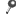 Побочные эффекты могут возникать при приеме любых лекарств. Их частота достигает 10-20%. Уточните возможное побочное действие лекарства у врача, назначившего данный препарат!